MID SUFFOLK DISTRICT COUNCILChristmas & New Year Waste Collection Schedule 2022-23 Refuse (general rubbish) & recycling collections Collections will take place as normal up to, and including, Friday 23 December 2022. From Monday 26 December 2022 to Saturday 14 January 2023, refuse and recycling collections will be on an amended schedule. From Monday 16 January 2023, collections return to the normal refuse and recycling collection schedule. Garden waste (brown bin) collections Collections will take place as normal up to, and including, Friday 23 December 2022. There will be no garden waste collections during the weeks commencing 26 December 2022 and 2 January 2023. From Monday 9 January 2023, collections return to the normal garden waste collection schedule. Please put your bin out by 6.30am To check for delays and report a missed collection, please visit www.midsuffolk.gov.uk/waste-services Alternatively, phone 0300 1234 000 (option 4) 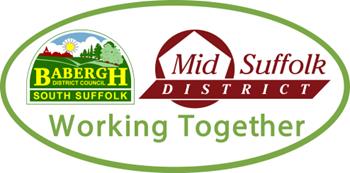 Usual collection date Amended collection date Change Usual collection date Amended collection date Change Usual collection date Amended collection date Change Refuse Monday 26 December 2022 Wednesday 28 December 2022 2 days later Refuse Tuesday 27 December 2022 Thursday 29 December 2022 2 days later Refuse Wednesday 28 December 2022 Friday 30 December 2022 2 days later Refuse Thursday 29 December 2022 Saturday 31 December 2022 2 days later Refuse Friday 30 December 2022 Tuesday 3 January 2023 4 days later Recycling Monday 2 January 2023 Wednesday 4 January 2023 2 days later Recycling Tuesday 3 January 2023 Thursday 5 January 2023 2 days later Recycling Wednesday 4 January 2023 Friday 6 January 2023 2 days later Recycling Thursday 5 January 2023 Saturday 7 January 2023 2 days later Recycling Friday 6 January 2023 Monday 9 January 2023 3 days later Refuse Monday 9 January 2023 Tuesday 10 January 2023 1 day later Refuse Tuesday 10 January 2023 Wednesday 11 January 2023 1 day later Refuse Wednesday 11 January 2023 Thursday 12 January 2023 1 day later Refuse Thursday 12 January 2023 Friday 13 January 2023 1 day later Refuse Friday 13 January 2023 Saturday 14 January 2023 1 day later 